      					Univerza                                               p.p. 537, Večna pot 113                                                              v Ljubljani                                              1001 Ljubljana                                                         Fakulteta za kemijo 	          telefon: 01 479 80 00   	                                           		      in kemijsko tehnologijo      faks: 01 241 91 44                                                                                               dekanat@fkkt.uni-lj.si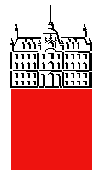 IZJAVA IN SOGLASJESpodaj podpisani-a, ………………………………….…………….., z vpisno številko ……………, v skladu s Statutom Univerze v Ljubljani (Ur.l. RS, štev. 83/2013), s svojim podpisom IZJAVLJAM, da je moje zaključno študijsko delo rezultat mojega samostojnega dela, da je tiskani izvod identičen z elektronskim, da na univerzo neodplačno, neizključno, prostorsko in časovno neomejeno prenašam pravico shranitve avtorskega dela v elektronski obliki in reproduciranja ter pravico omogočanja javnega dostopa do avtorskega dela na svetovnem spletu preko Repozitorija Univerze v Ljubljani ter SOGLAŠAM, da je moje zaključno študijsko delo v tiskani obliki shranjeno in zavedeno v Knjižnici Fakultete za kemijo in kemijsko tehnologijo in je na voljo za knjižnično uporabo.V Ljubljani, dne ……………………									Podpis avtorja-ice:									……………………………..